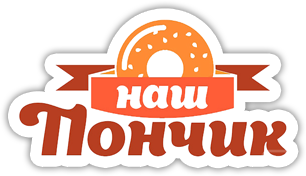 ООО «Наш Пончик»ИНН: 7726369168ИНН: 7726369168Сферы деятельности: ДругоеСферы деятельности: ДругоеОписание: Экспресс-кафе «Наш пончик» предлагает посетителям классические пончики 60-60 годов – когда-то одно из самых любимых лакомств москвичей. Пончики готовятся прямо при посетителях, по традиционной рецептуре и посыпаются сахарной пудрой. Помимо пончиков, посетители кафе «Наш пончик» могут приобрести напитки: чай, кофе, сироп с газировкой. Мы готовы поделится собственным опытом и подобрать для Вас наиболее подходящее оборудование для производства пончиков и организации вашей кухни.Описание: Экспресс-кафе «Наш пончик» предлагает посетителям классические пончики 60-60 годов – когда-то одно из самых любимых лакомств москвичей. Пончики готовятся прямо при посетителях, по традиционной рецептуре и посыпаются сахарной пудрой. Помимо пончиков, посетители кафе «Наш пончик» могут приобрести напитки: чай, кофе, сироп с газировкой. Мы готовы поделится собственным опытом и подобрать для Вас наиболее подходящее оборудование для производства пончиков и организации вашей кухни.Предлагаемые сферы сотрудничества: Техника и оборудование. Поставка безалкогольных напитков и сырья для выпечки.Предлагаемые сферы сотрудничества: Техника и оборудование. Поставка безалкогольных напитков и сырья для выпечки.Контактное лицо: Смирнова СветланаКонтактное лицо: Смирнова СветланаТелефон: +7 (499) 213- 01-73Телефон: +7 (499) 213- 01-73E-mail: info@nashponchik.ruE-mail: info@nashponchik.ruСайт: www.nashponchik.ruСайт: www.nashponchik.ru